2021 Adult Men’s Basketball LeagueDo you still have something left to prove? Sign up for the Game Time Gym Men’s Adult Basketball League. We offer both a competitive and recreational division, but will combine divisions if needed. All games will be played on hardwood high school regulation size courts, with 72-inch backboards. This league will be played on Monday evenings.Session:			1				2   	Deadline:		Jan 4, 2021			May 21, 2021Start Date:		Jan 18, 2021			June 7, 2021End Date:		April 26, 2021		Aug 2, 2021	Cost:			$550/Team			$425/Team	Games:		League Games		League Games			Plus Post Season		Plus Post Season			For Qualifying Teams 	For Qualifying TeamsIndividual Registration forms must be filled out by all team members. Team and Individual Registration forms are available at www.gametimegym.com or at Game Time Gym.Contact: 		Phone: 309-662-9520Email: gametimegym2@comcast.net.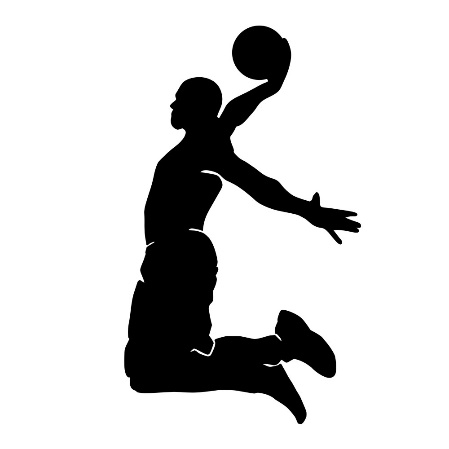 